                                                  Π Ρ Ο Σ Κ Λ Η Σ Η ΚΟΙΝΟΠΟΙΗΣΗΔήμαρχο Κεφ/νιάς κ. Αλέξανδρο Παρίση.Βουλευτή Κεφ/νιάς κ. Αφροδίτη ΘεοπεφτάτουΑντιπεριφερειάρχη Π.Ε. Κεφ/νιάς Παναγή ΔρακουλόγκωναΓενική Γραμματέα του Δήμου κα  Κυριακή ΝικολαΐδουΠροϊσταμένους Δ/νσεωνΥπηρεσιών Δήμου Κεφ/νιάςΠροϊσταμένους Τμημάτων – Γραφείων  Δ/νσεων Υπηρεσιών Δήμου Κεφ/νιάςΙστοσελίδα ΔήμουΠροέδρους: Συμβουλίων Δημοτικών Κοινοτήτων Δήμου Κεφ/νιάς, Συμβουλίων  Τοπικών Κοινοτήτων και εκπροσώπων Τοπ. Κοινοτήτων Δήμου Κεφ/νιάς. Προέδρους Ν.Π.Ι.Δ.Προέδρους Ν.Π.Δ.Δ.Πίνακα ΑνακοινώσεωνΠολιτικά Κόμματα Τοπικά Μ.Μ.Ε.Σύλλογο Δημοτικών Υπαλλήλων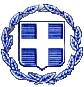 ΕΛΛΗΝΙΚΗ ΔΗΜΟΚΡΑΤΙΑΝΟΜΟΣ  ΚΕΦΑΛΛΗΝΙΑΣ ΔΗΜΟΣ  ΚΕΦΑΛΛΟΝΙΑΣ Δ/ΝΣΗ ΔΙΟΙ/ΚΩΝ ΥΠΗΡΕΣΙΩΝΤΜΗΜΑ ΔΙΟΙΚ/ΚΗΣ ΜΕΡΙΜΝΑΣ & ΥΠΟΣΤΗΡΙΞΗΣ ΠΟΛΙΤΙΚΩΝ ΟΡΓΑΝΩΝΠληρ. Βασιλείου ΝατάσαΤαχ. Δ/νση : Πλατεία Βαλλιάνου28100 ΑΡΓΟΣΤΟΛΙΤΗΛ: 2671360 158@dimsim@kefallonia.gov.gr                                                                                 Αργοστόλι:  23 /9/2017                                      Αριθ. Πρωτ: 29536ΕΛΛΗΝΙΚΗ ΔΗΜΟΚΡΑΤΙΑΝΟΜΟΣ  ΚΕΦΑΛΛΗΝΙΑΣ ΔΗΜΟΣ  ΚΕΦΑΛΛΟΝΙΑΣ Δ/ΝΣΗ ΔΙΟΙ/ΚΩΝ ΥΠΗΡΕΣΙΩΝΤΜΗΜΑ ΔΙΟΙΚ/ΚΗΣ ΜΕΡΙΜΝΑΣ & ΥΠΟΣΤΗΡΙΞΗΣ ΠΟΛΙΤΙΚΩΝ ΟΡΓΑΝΩΝΠληρ. Βασιλείου ΝατάσαΤαχ. Δ/νση : Πλατεία Βαλλιάνου28100 ΑΡΓΟΣΤΟΛΙΤΗΛ: 2671360 158@dimsim@kefallonia.gov.gr                                                                  ΠΡΟΣ:       Τακτικά μέλη του Δημοτικού      Συμβουλίου Δήμου Κεφαλλονιάς    ΟΡΘΗ ΕΠΑΝΑΛΗΨΗ     Παρακαλείσθε όπως προσέλθετε στην 16η τακτική συνεδρίαση  του Δημοτικού Συμβουλίου η οποία θα πραγματοποιηθεί στο Δημοτικό Θέατρο Αργοστολίου «Ο ΚΕΦΑΛΟΣ» (αίθουσα Αντ. Ευαγγελάτου),  στις  28  Σεπτεμβρίου  2017   ημέρα  Πέμπτη και  ώρα  18:00    προκειμένου να συζητηθούν   τα παρακάτω  θέματα της ημερήσιας διάταξης:Συζήτηση σχετικά με εξορύξεις Υδρογονανθράκων στο Ιόνιο και την θαλάσσια περιοχή της Κεφαλλονιάς. ΕΙΣ: Α/Δ κ. Δ.ΛυκούδηςΈγκριση 5ης και 6ης  τροποποίησης προϋπολογισμού της ΚΕ.ΔΗ.ΚΕ οικ. έτους 2017(αρ. 99/2017 και 102/2017 αποφάσεις Δ.Σ της Κ.Ε.ΔΗ.ΚΕ. ΕΙΣ: Πρόεδρος Κ.Ε.ΔΗ.ΚΕ κ. Α. ΚωνσταντάκηςΟνοματοδοσία του γηπέδου της Τοπικής Κοινότητας Βασιλικάδων Δ.Ε Ερίσου με το όνομα «ΣΤΑΥΡΟΣ ΒΑΣΙΛΑΤΟΣ»       ΕΙΣ: Πρόεδρος Κ.Ε.ΔΗ.ΚΕ κ. Α. ΚωνσταντάκηςΤροποποίηση κυκλοφοριακής μελέτης πέριξ κεντρικής πλατείας Αργοστολίου.ΕΙΣ: Α/Δ κ. Δ. ΛυκούδηςΚαθορισμός ύψους ειδικού προστίμου για έξοδα μεταφοράς και αποθήκευσης από αυθαίρετη χρήση κοινόχρηστου χώρου. (αρ. 179/2017 απόφαση Οικονομικής Επιτροπής).ΕΙΣ: Α/Δ κ. Σ. ΓαρμπήΈγκριση 14ης τροποποίησης Τεχνικού Προγράμματος και αναμόρφωσης Προϋπολογισμού οικ. Έτους 2017 (αριθμ. 231/2017 απόφαση της Οικονομικής Επιτροπής).ΕΙΣ: Α/Δ κ. Σ. ΓαρμπήΑποδοχή επιχορήγησης για λειτουργικές δαπάνες σχολείων(Γ΄ Δόση 2017)- κατανομή στις Σχολικές Επιτροπές Πρωτοβάθμιας και Δευτεροβάθμιας Εκπαίδευσης.ΕΙΣ: Α/Δ κ. Γ. ΚατσιβέληςΔιαγραφές-Επιστροφές.ΕΙΣ: Α/Δ κ. Σ. ΓαρμπήΡύθμιση οφειλών στον Δήμο Κεφ/νιάς σύμφωνα με το άρθρο 52 του Ν.4483/2017.ΕΙΣ: Α/Δ κ. Σ. ΓαρμπήΕπιστροφή αχρεωστήτως εισπραχθέντων ποσών από Υπαλλήλους Δήμου Κεφ/νιάς.ΕΙΣ: Α/Δ κ. Σ. ΓαρμπήΈγκριση της αριθμ. 224/2017 απόφασης της Οικονομικής Επιτροπής για τον χαρακτηρισμό επιχειρήσεων Δήμου Κεφ/νιάς ως «εποχιακά λειτουργούσες» και την υπαγωγή τους στις διατάξεις του άρθρου 5 παρ 2 του Ν.429/1976.ΕΙΣ: Α/Δ κ. Σ. ΓαρμπήΈγκριση μίσθωσης ακινήτου από τον Δήμο Κεφ/νιάς για την στέγαση του Κέντρου Κοινότητας  Δήμου Κεφ/νιάς με παράρτημα RΟΜΑ. ΕΙΣ: Α/Δ κ. Σ. ΓαρμπήΠαραλαβή φακέλου Δημόσιας Σύμβασης «Εργασίες πρόληψης και αντιμετώπισης πλημμυρικών καταστροφών(Πολιτική Προστασία)».ΕΙΣ: Α/Δ κ. Σ. Ματιάτος Έγκριση μίσθωσης ακινήτου από τον Δήμο Κεφ/νιάς για την στέγαση του Αυτοτελούς Τμήματος Πρόνοιας Δήμου Κεφ/νιάςΕΙΣ: Α/Δ κ. Ε. ΚεκάτοςΣυμμετοχή του Δήμου Κεφ/νιάς : α) στην έκθεση NATIONAL WEDDING SHOW στο Λονδίνο 21-22 Οκτωβρίου με περίπτερο.β) εκπροσώπου του Δήμου σε τουριστικές εκθέσεις-συνέδρια-εκδηλώσεις.γ) σε πρόταση με τίτλο ΄΄EYROPEAN RYRAL FOOD NETWORK΄΄ ΄΄EurfoodNet΄΄ στο μέτρο 2.2 ΄΄ΔΙΚΤΥΑ ΠΟΛΕΩΝ΄΄του προγράμματος ΄΄ΕΥΡΩΠΗ ΓΙΑ ΤΟΥΣ ΠΟΛΙΤΕΣ΄΄ της Ευρωπαϊκής Ένωσης.ΕΙΣ: Α/Δ κ. Ε. ΚεκάτοςΣυμμετοχή του Δήμου Κεφ/νιάς στα διαχειριστικά σχέδια βόσκησης.ΕΙΣ: Α/Δ κ. Γ. ΚατσιβέληςΕπιχορήγηση Αθλητικού Πολιτιστικού Εκπαιδευτικού Συλλόγου Αθλημάτων Σβορωνάτων (Α.Π.Ε.Σ.Δ.Α.Σ) « Ο ΚΕΦΑΛΟΣ».ΕΙΣ: Πρόεδρος Κ.Ε.ΔΗ.ΚΕ κ. Α. Κωνσταντάκης                                                       Ο  ΠΡΟΕΔΡΟΣ                                                                   ΣΤΑΥΡΟΣ- ΓΕΡΑΣΙΜΟΣ  ΑΛΥΣΑΝΔΡΑΤΟΣ  